Практична робота №2Тема: Природокористування як наука про відношення людини до природних компонентів. Мета:  вміти визначати об’єкт і предмет природокористування. Проаналізувати загальні принципи використання і відновлення природних ресурсів, природних умов середовища життєдіяльності. Теоретичні питання.1. Сучасний стан навколишнього природного середовища Cвіту.2. Основні проблеми соціально-економічного розвитку України та причини виникнення екологічної кризи.3. Загальний стан природних ресурсів України та проблеми їх використання.4. Заповідна справа в Україні.5. Великомасштабні територіальні природоохоронні проблеми України. Шляхи поліпшення екологічної ситуації.Хід виконання практичного завдання.1. Дати визначення понять:природокористування, раціональне природовикористання, відновлення природних ресурсів, природні ресурси, природні компоненти, ризик, екологічні системи.2. Перемалювати схему у зошит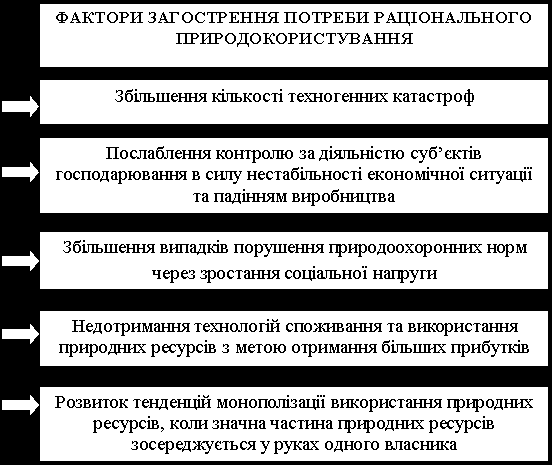 Рис. 1. Фактори, що обумовлюють потребу у стимулюванні раціонального природокористування 3. Заповнити таблиці.Сутність раціонального природокористуванняПринципи раціонального природокористування Цілі раціонального природокористування та інструменти їх досягнення4. Сформулюйте висновок даної роботиСутністьПрихильники№ п/пПринципиЦільІнструменти